Ресурсоснабжающие организации АО «Мурманская ТЭЦ» и АО «МЭС» опубликовали графики проведения ремонтных работ на основном оборудовании котельных, а также информацию об испытаниях на тепловых сетях в Мурманске в 2024 году

Остановка теплоисточника для проведения ремонтных работ:

Центральная котельная (Мурманская ТЭЦ): с 25 июня по 8 июля;
Восточная котельная: с 23 июля по 5 августа;
Южная котельная: с 9 по 22 июля;
Котельная «Северная»: с 2 по 15 июля;
Котельная «Роста»: с 20 июня по 3 июля;
Котельная р. Абрам-мыс: с 17 по 30 июля;
Котельная по ул. Фестивальной: с 1 по 14 августа;
Котельная ТЦ «Росляково-1»: с 9 по 22 июля;
Котельная ТЦ «Росляково Южное»: с 19 июня по 2 июля.

Опрессовки и испытания на тепловых сетях:

Центральная котельная (Мурманская ТЭЦ): с 4 по 10 июня, с 6 по 12 августа;
Восточная котельная: с 18 по 24 июня, с 10 по 12 июля, с 20 по 26 августа;
Южная котельная: с 11 по 17 июня, с 26 по 28 июня и с 13 по 19 августа;
Котельная «Северная»: с 29 по 30 мая, c 17 по 20 июня, с 19 по 21 августа;
ЦТП-171, 175: c 24 по 27 июня;
ЦТП-202, 203, 62, 69 кв.: с 3 по 6 июня;
ЦТП Северной промзоны: с 4 по 5 июня, 24 по 25 июля;
Котельная «Роста»: c 10 по 13 июня, с 12 по 15 августа;
Котельная р. Абрам-мыс: c 11 по 14 июня, с 9 по 11 июля, с 5 по 7 августа;
Котельная по ул. Фестивальной: c 24 по 27 июня, с 29 июля по 1 августа;
Котельная ТЦ «Росляково-1»: c 3 по 5 июня, с 5 по 7 августа, гидропневматическая промывка теплосети зона «Низ» с 19 по 20 августа, зона «Верх» 21 по 22 августа;
Котельная ТЦ «Росляково Южное»: c 6 по 7 июня, с 8 по 9, с 15 по 16 августа;
ЦТП «Новое плато»: c 18 по 24 июня, с 20 по 26 августа;
ЦТП «Больничный городок»: с 18 по 24 июня, 20 по 26 августа;
ЦТП по ул. Шевченко, ЦТП по ул. Бондарной, ЦТП по ул. Прибрежной: с 24 по 27 июня, с 29 июля по 1 августа.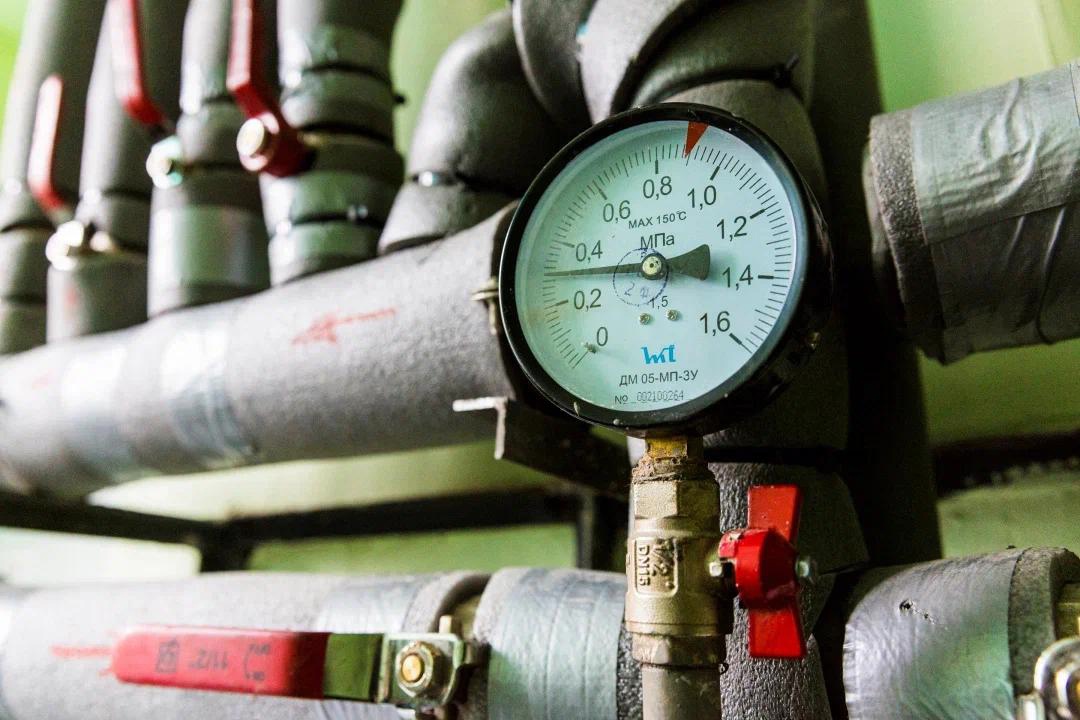 